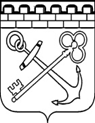 АДМИНИСТРАЦИЯ ЛЕНИНГРАДСКОЙ ОБЛАСТИКОМИТЕТ ПО ТОПЛИВНО-ЭНЕРГЕТИЧЕСКОМУ КОМПЛЕКСУ ЛЕНИНГРАДСКОЙ ОБЛАСТИПРИКАЗ«__»__________2021 г.	 							№ О внесении изменений в приказ комитета по топливно-энергетическому комплексу Ленинградской области
от 10 марта 2020 года №4 «Об утверждении методики формирования рейтингов перспективных объектов инвестиций предлагаемых для включения в подпрограмму «Энергетика Ленинградской области» государственной программы Ленинградской области «Обеспечение устойчивого функционирования и развития коммунальной и инженерной инфраструктуры и повышение энергоэффективности в Ленинградской области» В целях приведения нормативных правовых актов комитета по топливно-энергетическому комплексу Ленинградской области в соответствие с действующим законодательством п р и к а з ы в а ю:1.Внести в приказ комитета по топливно-энергетическому комплексу Ленинградской области от 10.03.2020 № 4 «Об утверждении методики формирования рейтингов перспективных объектов инвестиций, предлагаемых для включения в подпрограмму «Энергетика Ленинградской области» государственной программы Ленинградской области «Обеспечение устойчивого функционирования и развития коммунальной и инженерной инфраструктуры и повышение энергоэффективности в Ленинградской области» (далее – приказ) 
следующие изменения:1. В приложении 1 к приказу  (Методика формирования рейтингов перспективных объектов инвестиций, предлагаемых для включения в подпрограмму «Энергетика Ленинградской области» государственной программы Ленинградской области «Обеспечение устойчивого функционирования и развития коммунальной и инженерной инфраструктуры и повышение энергоэффективности в Ленинградской области» (в части теплоснабжения)) Таблицу 2. «Оценка прочих факторов, влияющих на оценку приоритетности объекта инвестиций, 
дополнить следующей строкой:2. В приложении 2 к приказу (Методика формирования рейтингов перспективных объектов инвестиций, предлагаемых для включения в подпрограмму «Энергетика Ленинградской области» государственной программы Ленинградской области «Обеспечение устойчивого функционирования и развития коммунальной и инженерной инфраструктуры и повышение энергоэффективности в Ленинградской области» (в части электроснабжения)) Таблицу 2. «Оценка прочих факторов, влияющих на оценку приоритетности объекта инвестиций,
дополнить следующей строкой:2.Контроль за исполнением настоящего приказа оставляю за собой.Председатель комитетапо топливно-энергетическому комплексу Ленинградской области  								Ю.В. Андреев3Наличие поддержки проекта со стороны федеральных органов исполнительной власти+30 баллов3Наличие поддержки проекта со стороны федеральных органов исполнительной власти+30 баллов